BEFORE THE FLORIDA PUBLIC SERVICE COMMISSIONThe following Commissioners participated in the disposition of this matter:ART GRAHAM, ChairmanJULIE I. BROWN DONALD J. POLMANNGARY F. CLARKANDREW GILES FAYNOTICE OF PROPOSED AGENCY ACTIONORDER APPROVING GLOBAL CONNECTION INC. OF AMERICA (OF GEORGIA)’S RELINQUISHMENT OF ELIGIBLE TELECOMMUNICATIONS CARRIER DESIGNATION AND ACKNOWLEDGING CANCELLATION OF CERTIFICATE OF AUTHORITY NO. 7830 BY THE COMMISSION:	NOTICE is hereby given by the Florida Public Service Commission (Commission) that the action discussed herein is preliminary in nature and will become final unless a person whose interests are substantially affected files a petition for a formal proceeding, pursuant to Rule 25-22.029, Florida Administrative Code.Background	On March 11, 2019, Global Connection Inc. of America (of Georgia) (Global) filed a petition with this Commission for cancellation of its Certificate of Authority No. 7830 and relinquishment of its Eligible Telecommunications Carrier (ETC) designation in Florida effective May 14, 2019. Global has been a competitive local exchange carrier (CLEC) in Florida since June 28, 2001. On September 15, 2011, this Commission designated Global as an ETC in parts of AT&T Florida’s service territory. ETC designation is a requirement for telecommunications carriers to receive federal Universal Service Funds for the Lifeline program. The Lifeline program enables low-income households to obtain and maintain telephone service by providing households with discounts on their monthly telephone bills.	As of March 2019, Global only had three Lifeline customers in Florida. Global stated in its petition that Global is exiting the wireline telecommunications market in Florida. As a result, Global is requesting relinquishment of its ETC designation in Florida. 	We are vested with jurisdiction in this matter, pursuant to Section 364.10, Florida Statutes (F.S.), 47 U.S.C. §214(e)(4), and 47 C.F.R. §54.205.DecisionAn ETC may relinquish its ETC designation pursuant to 47 C.F.R. §54.205(a), which provides that:A state commission shall permit an eligible telecommunications carrier to relinquish its designation as such a carrier in any area served by more than one eligible telecommunications carrier. An eligible telecommunications carrier that seeks to relinquish its eligible telecommunications carrier designation for an area served by more than one eligible telecommunications carrier shall give advance notice to the state commission of such relinquishment.	In approving a relinquishment, state commissions must require the remaining ETCs to ensure that existing customers will continue to be served. 47 C.F.R. §54.205(b), provides that:Prior to permitting a telecommunications carrier designated as an eligible telecommunications carrier to cease providing universal service in an area served by more than one eligible telecommunications carrier, the state commission shall require the remaining eligible telecommunications carrier or carriers to ensure that all customers served by the relinquishing carrier will continue to be served, and shall require sufficient notice to permit the purchase or construction of adequate facilities by any remaining eligible telecommunications carrier. The state commission shall establish a time, not to exceed one year after the state commission approves such relinquishment under this section, within which such purchase or construction shall be completed.	In its petition, Global identified its service area by wire centers (Attachment A). Our staff sent data requests to each ETC in Global’s service area asking each provider to verify that they were currently providing Lifeline service to customers or capable of providing service to customers in Global’s service area. We reviewed the responses to verify that customers in Global’s service area would continue to be served. Based on our review and analysis, we find that customers in Global’s service area will continue to have Lifeline service available from one or more ETCs.	Global asserts a notice will be sent to all affected customers via first class mail 45 days prior to discontinuance of service. The notice will explain that Global will no longer provide wireline local exchange service in Florida. If customers do not choose another provider before the last service date their service will be terminated. Global also states it will provide customers a list of providers operating in Global’s service area.  	After reviewing Global’s petition and the responses to the ETC data request, we have verified there will be one or more ETCs remaining in Global’s service area. Lifeline service will continue to be available to customers residing within the relinquishment area if Global’s petition is granted. As such, it appears that Global has met the 47 C.F.R. §54.205 requirements to relinquish its ETC designation in its service area. In addition, Global is requesting cancellation of its CLEC Certificate No. 7830, effective May 14, 2019. Global has met the requirements of Section 364.335(3), F.S., by providing notice in writing of its request for voluntary cancellation of its certificate and has submitted all Regulatory Assessment Fees. Therefore, Global’s request to relinquish its ETC designation in Florida is hereby approved and we hereby acknowledge its notice of cancellation of its CLEC Certificate No. 7830.	Based on the foregoing, it is	ORDERED by the Florida Public Service Commission that Global Connection Inc. of America (of Georgia)’s request to relinquish its Eligible Telecommunications Carrier designation in Florida is hereby approved.  It is furtherORDERED that Global Connection Inc. of America (of Georgia)’s notice of cancellation of its Certificate of Authority No. 7830 is hereby acknowledged.  It is further	ORDERED that the provisions of this Order, issued as proposed agency action, shall become final and effective upon the issuance of a Consummating Order unless an appropriate petition, in the form provided by Rule 28-106.201, Florida Administrative Code, is received by the Commission Clerk, 2540 Shumard Oak Boulevard, Tallahassee, Florida 32399-0850, by the close of business on the date set forth in the “Notice of Further Proceedings” attached hereto.  It is further	ORDERED that if no person whose substantial interests are affected by the proposed agency action files a protest within 21 days of the issuance of the order, this docket shall be closed upon the issuance of a Consummating Order.	By ORDER of the Florida Public Service Commission this 3rd day of June, 2019.Florida Public Service Commission2540 Shumard Oak BoulevardTallahassee, Florida 32399(850) 413-6770www.floridapsc.comCopies furnished:  A copy of this document is provided to the parties of record at the time of issuance and, if applicable, interested persons.MADNOTICE OF FURTHER PROCEEDINGS OR JUDICIAL REVIEW	The Florida Public Service Commission is required by Section 120.569(1), Florida Statutes, to notify parties of any administrative hearing that is available under Section 120.57, Florida Statutes, as well as the procedures and time limits that apply.  This notice should not be construed to mean all requests for an administrative hearing will be granted or result in the relief sought.	Mediation may be available on a case-by-case basis.  If mediation is conducted, it does not affect a substantially interested person's right to a hearing.	The action proposed herein is preliminary in nature. Any person whose substantial interests are affected by the action proposed by this order may file a petition for a formal proceeding, in the form provided by Rule 28-106.201, Florida Administrative Code.  This petition must be received by the Office of Commission Clerk, 2540 Shumard Oak Boulevard, Tallahassee, Florida 32399-0850, by the close of business on June 24, 2019.	In the absence of such a petition, this order shall become final and effective upon the issuance of a Consummating Order.	Any objection or protest filed in this/these docket(s) before the issuance date of this order is considered abandoned unless it satisfies the foregoing conditions and is renewed within the specified protest period.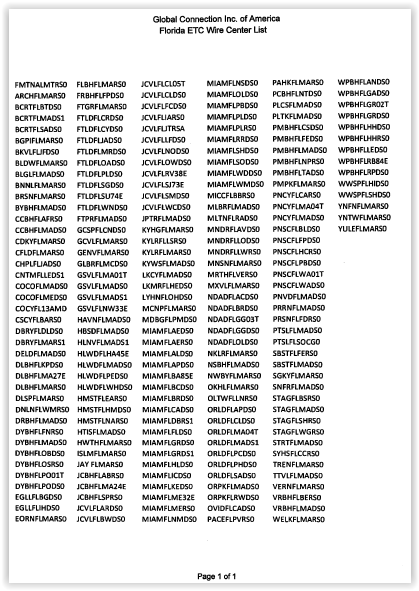 In re: Request for cancellation of Certificate of Authority No. 7830, effective May 14, 2019, and request for relinquishment of eligible telecommunications carrier (ETC) designation in Florida, by Global Connection Inc. of America (of Georgia).DOCKET NO. 20190059-TXORDER NO. PSC-2019-0210-PAA-TXISSUED: June 3, 2019/s/ Adam J. TeitzmanADAM J. TEITZMANCommission Clerk